REGULAMIN II POWIATOWEGO KONKURSU FIZYCZNEGO DLA UCZNIÓW SZKÓŁ PODSTAWOWYCH POWIATU MILICKIEGO2021/2022“Siły i ruch”1. Organizatorem I Powiatowego Konkursu Fizycznego jest Szkoła Podstawowa nr 2 i Szkoła Muzyczna I Stopnia w Miliczu. Osobą odpowiedzialną za organizację konkursu jest nauczyciel fizyki - mgr inż. Katarzyna Milian. Konkurs jest skierowany dla uczniów klas siódmych i ósmych szkół podstawowych.2. Temat konkursu w roku szkolnym 2021/2022: “Siły i ruch”.3.  Cele konkursu:	Celem konkursu jest rozbudzanie zainteresowań uczniów przedmiotem, pogłębianie ich wiedzy fizycznej, a w szczególności doskonalenie umiejętności:dostrzegania zjawisk fizycznych w typowych i nietypowych sytuacjach dnia codziennego;obserwacji i wyjaśniania przebiegu zjawisk fizycznych w otaczającym świecie;stosowania zintegrowanej wiedzy przyrodniczej w praktyce życia codziennego;stosowania umiejętności matematycznych w zadaniach z fizyki,rozwiązywania problemów o różnorodnym charakterze z wykorzystaniem praw i zależności fizycznych.4. Konkurs składa się z dwóch etapów.Etap I – SZKOLNYZawody I stopnia organizuje i przeprowadza szkolna komisja konkursowa, która kwalifikuje do etapu powiatowego maksymalnie 3 najlepszych uczniów. Kartę zgłoszenia uczniów, którzy zakwalifikowali się do etapu powiatowego należy przesłać  pocztą na adres: Szkoła Podstawowa nr 2 i Szkoła Muzyczna I Stopnia w Miliczuul. Kopernika 1856-300 Miliczlub mailowo na adres: katarzyna.milian@sp2milicz.plz dopiskiem: Powiatowy Konkurs Fizyczny, do dnia 15.04.2022 r.Etap II – POWIATOWYZawody II stopnia organizuje i przeprowadza Powiatowa Komisja Konkursowa złożona z nauczycieli fizyki.Etap powiatowy konkursu będzie obejmował zakres materiału z działów: kinematyka i dynamika:względność ruchu i jego przykłady,wielkości opisujące ruch ciał,droga, prędkość i przyspieszenie w ruchu jednostajnym i jednostajnie zmiennym (w różnych jednostkach) - rozumienie i obliczanie wartości,wykresy zależności drogi, prędkości i przyspieszenia od czasu w ruchu jednostajnym i jednostajnie zmiennym, siła jako działanie skierowane, cechy wektora, pomiar siły,przykłady rodzajów sił (ciężkości, nacisku, tarcia, sprężystości, oporów ruchu) i sposoby ich wyznaczania,przewidywanie rodzaju ruchu ciał na podstawie znajomości sił na nie działających,stosowanie trzech zasad dynamiki,siły oporu ruchu w opisie i wyjaśnieniu ruchu,swobodne spadanie ciał (bez przemian energii),wnioskowanie o siłach działających na ciało na podstawie opisu ruchu,działanie i zastosowanie maszyn prostych.Zadania konkursowe będą miały formę zadań zamkniętych i otwartych. Zwycięzcą zostaje uczeń, który uzyska największą ilość punktów.Etap powiatowy odbędzie się 26.04.2022 r.  o godz. 10:00 w Szkole Podstawowej nr 2 i Szkole Muzycznej I Stopnia w Miliczu.5. Zgłoszenie szkoły do konkursu jest jednocześnie wyrażeniem zgody dyrektora, nauczycieli i rodziców uczniów na zbieranie i przetwarzanie danych osobowych w zakresie związanym z przebiegiem konkursu.Nauczyciel/opiekun zbiera od uczniów zgody wraz z klauzulą informacyjną (Załącznik 1) i dostarcza organizatorowi w dniu konkursu.6. W przygotowaniu uczniów do konkursu mogą być przydatne następujące pozycje: Wyd. WSiP, R. Subieta, „Zbiór zadań z fizyki. Gimnazjum”Wyd. EUREKA 2000, L. Krupiński, „Zbiór zadań i testów”Wyd. ZamKor, B. Sagnowska, J. Salach, „Zbiór zadań z fizyki dla uczniów gimnazjum”Oficyna Edukacyjna K. Pazdro, M. Pawlikowska, „Fizyka łatwiejsza niż myślisz. Zbiór zadań dla gimnazjalistów i nie tylko”Wyd. Operon, R. Grzybowski, „Fizyka i astronomia – zbiór zadań”Wyd. Nowa Era, M. Braun, G. Francuz-Ornat, J. Kulawik, T. Kulawik, E. Kuźniak, M. Nowotny-Różańska, “Zbiór zadań z fizyki dla szkoły podstawowej”Inne dostępne zbiory zadań z fizyki dla szkół oraz podręczniki z fizyki.7. Powołana Komisja oceni prace uczestników i ogłosi wyniki w dniu konkursu.Organizatorzy:Szkoła Podstawowa nr 2 i Szkoła Muzyczna I Stopnia……………………………………..                                                 ….....…….,dnia……..   Nazwa szkołyKARTA UCZESTNICTWA W POWIATOWYM KONKURSIE FIZYCZNYM……………………………………….Dyrektor szkoły zgłaszającej uczestnictwoZGODAwraz z klauzulą informacyjnąZgodnie z art. 13 ust. 1 i 2 RODO, informuję, iż:Administratorem Państwa danych osobowych jest Szkoła Podstawowa numer 2 i Szkoła Muzyczna I Stopnia w Miliczu.Inspektorem Ochrony Danych jest Pan Michał Bienkiewicz z Kancelarii Erga Omnes, mail: kancelaria@ergaomnes.pl.Państwa dane osobowe będą przetwarzane na podstawie art. 6 ust. 1 lit. a RODO, tj. jeżeli osoba, której dane dotyczą wyraziła zgodę na przetwarzanie swoich danych osobowych w jednym lub większej liczbie określonych celów, w celu:umożliwienia uczniowi udziału w konkursie i powzięcia informacji o uzyskanych przez niego wynikach, w zakresie imienia i nazwiska, klasy oraz szkoły, do której uczęszcza uczeń:	 Wyrażam zgodę                Nie wyrażam zgody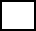 rozpowszechnienia informacji o konkursie i jego laureatach, w zakresie publikacji wizerunku ucznia wraz z jego imieniem i nazwiskiem, klasą do której uczęszcza oraz nazwą szkoły:	  Wyrażam zgodę                Nie wyrażam zgodyPaństwa dane osobowe mogą być przekazane następującym kategoriom odbiorców:podmiotom uprawnionym do odbioru danych osobowych od Administratora na podstawie powszechnie obowiązujących przepisów prawa,podmiotom wykonującym zadania Administratora w jego imieniu lub na jego rzecz na podstawie zwartych umów powierzenia przetwarzania danych osobowych;podmiotu publikujące informacje o konkursie do wiadomości publicznej, takie jak lokalne media (prasa, telewizja) czy administratorze domen Internetowych (np. strona Organizatora i jego partnerów, Facebook).Państwa dane osobowe będą przechowywane przez Administratora na podstawie udzielonej zgody do czasu jej cofnięcia lub do momentu, gdy przetwarzanie Państwa danych osobowych stanie się bezcelowe.Przysługuje Państwu prawo do:dostępu do Państwa danych osobowych oraz ich sprostowania, usunięcia lub ograniczenia ich przetwarzania lub prawo do wniesienia sprzeciwu wobec przetwarzania, a także prawo do przenoszenia danych;cofnięcia zgody w dowolnym momencie bez wpływu na zgodność z prawem przetwarzania, którego dokonano na podstawie zgody przed jej cofnięciem;wniesienia skargi do organu nadzorczego, tj. Prezesa Urzędu Ochrony Danych Osobowych, w przypadku, gdy przetwarzanie Państwa danych osobowych  dotyczących narusza przepis RODO.Podanie przez Państwa danych osobowych przetwarzanych przez Administratora jest dobrowolne, jednak niewyrażenie zgody uniemożliwi realizację celów nią objętych.Administrator nie będzie przetwarzał Państwa danych w sposób zautomatyzowany, w tym nie będzie ich przetwarzał w oparciu o profilowanie, jak również Państwa dane osobowe nie będą przekazywane do państwa trzeciego/organizacji międzynarodowej.…………………………………………………………...………………………………………………………...                             (imię i nazwisko ucznia)                                                                                                                    (klasa i szkoła)      …………………………………………………………...…….. …………………………………………….                                                             (miejscowość i data)                                                                                            (czytelny podpis rodzica/opiekuna)                                       Lp.Imię i nazwisko uczniaKlasaImię i nazwisko nauczyciela fizyki